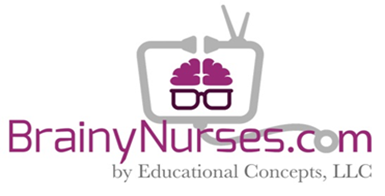 Aaaaaaaaaaaaaaaaaaaaaaaaaaaaaaaaaaaaaaaaaaaaaaaa Advanced Seminars for Practicing Medical ProfessionalsThese sessions are designed for nurses, and other medical personnel, who want to update and enhance their existing skills and/or develop a new core of knowledge. Each session reinforces clinical knowledge throughout along with case studies and critical thinking scenarios to advance professional practice and impact patient care outcomes.This seminar is designed to elevate the medical professional’s knowledge and ability to interpret rhythms. The physiology of the electrical system, proarrhythmic effects, and the mechanisms of rhythm generation are reviewed. Clinical correlations are used throughout, along with assessment of clinical manifestations, ACLS protocols, and drug therapy. An extensive handout is included with a multitude of rhythm strips and some 12-Lead ECGs. A review of bundle branch blocks and an introduction to select advanced dysrhythmias is also incorporated.CNE: 6.75                                                 Cost: $65.00April 20, 2022                                           Time: 8:00-4:30This popular seminar is devoted to the many situations health care professionals deal with which requires astute assessment skills and rapid collaborative interventions.  Conditions covered are applicable to all medical personnel from ICU, Progressive Care, ED, Perioperative, and Medical-Surgical.  This session is essential for those training to care for critically ill patients and those desiring to increase their knowledge to effectively intervene to prevent progression to cardiac arrest. The physiology of numerous systems is reviewed along with applicable enhanced assessment skills, critical thinking, pharmacology, medical and nursing interventions, outcome monitoring, and case study reviews.CNE: 13.5                                                 Cost: $130.00May 17 and 18, 2022                                Time: 8:00-4:30 each dayThis course provides an extensive review of physiology, critical care conditions, manifestations, diagnostics, pharmacology, and other treatment modalities. It is designed as an overall review course for those working in a critical care environment and for those nurses preparing to take the Adult CCRN Certification examination. An extensive resource is included for use during the seminar and to reference in the future. Exam style questions will be reviewed to validate knowledge and prepare those who will be taking the exam. In addition, an on-line data base of questions will be available after completion of the course.CNE: 13.5                                                 Cost: $130.00June 1 and 2, 2022                                    Time: 8:00-4:30 each dayIf you know a nursing student who is in the final semester of school, actively preparing to the take the NCLEX exam, or is having difficulty passing the exam, we have one of the most comprehensive programs ever to help them be successful. This is a knowledge and strategies-based course that will put the stack of books they have at home into one resource and show them the strategies that work in answering those tough questions. In addition, we provide them with options on how they want to study and give them a pocket resource of the entire course (including pharmacology) with the most important facts. Check out more information for all sessions including past participant comments at BrainyNurses.comEarn CNE credit on your schedule by doing on-line courses. These EP sessions may be purchased separately or as a bundle with all three. Books and reference material will be mailed to you, and you will receive a link to register for the session(s). A bonus is that you will have life-time access to the programs, so you can review in the future. See details for each session on the web site.CNE: 6.75 each                       Cost: $65.00 eachComprehensive Rhythm Review and Clinical ApplicationClinical Application and Interpretation of the 12-Lead ECGAdvanced DysrhythmiasElectrophysiology Bundle (All three sessions)Special pricing: 50% offCNE: 20.25 total                    Cost: $100.00Presenter: Cynthia Liette, MS, APRN-CNS, CCRN-KPresenter: Cynthia Liette, MS, APRN-CNS, CCRN-KCindy has been a nurse and clinician for more than 40 years and has a passion for promoting excellence in patient care. She has worked in a variety of clinical settings including intensive/coronary care, emergency room, medical-surgical units, supervision, and upper management. She has been an educator for practicing nurses and nursing students for more than 35 years. She holds a master’s degree from Wright State University in the Clinical Nurse Specialist Adult Health track and is Board Certified as a CNS. She has authored a successful pharmacology series and has taught a wide variety of subjects. Her numerous seminars consistently receive excellent reviews from all levels of health profession.All sessions are held at the Upper Valley JVS Career Center; 8901 Looney Rd.; Piqua, OH 45365There is a 25% discount for three or more participants when registered together.For more information and to register for these seminars, go to BrainyNurses.com and click on “Live Seminars” or “On-line Seminars” to see additional details and past participant comments. Registration deadline is 14 days prior to each session. For questions and/or if registration is delayed, please contact us: info@BrainyNurses.comBrainyNurses.com by Educational Concepts, LLC is approved as a provider of nursing continuing professional development by the Ohio Nurse’s Association, an accredited approver by the American Nurses Credentialing Center’s Commission on Accreditation. (OBN-001-61)Participants must attend/view 80% of the seminar, be actively engaged, and complete an evaluation form to receive CNE credit.The faculty and planning committee do not have a conflict of interest related to these programs.In-House Presentations:We offer a variety of cost-effective, custom designed seminars for facilities.  For more information, please contact us: info@BrainyNurses.com